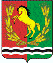 АДМИНИСТРАЦИЯМУНИЦИПАЛЬНОГО ОБРАЗОВАНИЯ ЗАГЛЯДИНСКИЙ СЕЛЬСОВЕТ АСЕКЕВСКОГО РАЙОНА ОРЕНБУРГСКОЙ ОБЛАСТИП О С Т А Н О В Л Е Н И Е_______________________________________________________________24.09.2019                               ст. Заглядино                                        № 67-пОб утверждении средней стоимости квадратного метра жилой площади на IV квартал 2019 года       Исходя  из средней рыночной стоимости 1 квадратного метра общей площади жилого помещения по Оренбургской области по данным Министерства строительства и жилищно-коммунального хозяйства Российской Федерации (Приказ от 21 июня 2019 г. №353/пр) и сложившейся на рынке жилья ст. Заглядино стоимости жилых помещений, для расчета размера субсидий предоставляемых гражданам на приобретение жилья, руководствуясь Уставом муниципального образования Заглядинский сельсовет, постановляю:   1.Утвердить среднюю стоимость 1 квадратного метра общей площади жилого помещения на ст. Заглядино на IV квартал 2019 года в размере:-на первичном рынке -34 410 рублей-на вторичном рынке -25 000 рублей   2. Постановление вступает в силу после обнародования.Глава сельсовета								Э.Н. ГарейшинРазослано: в дело, администрации района, прокурору района.